Student Rep Excellence AwardCriteria for Each Level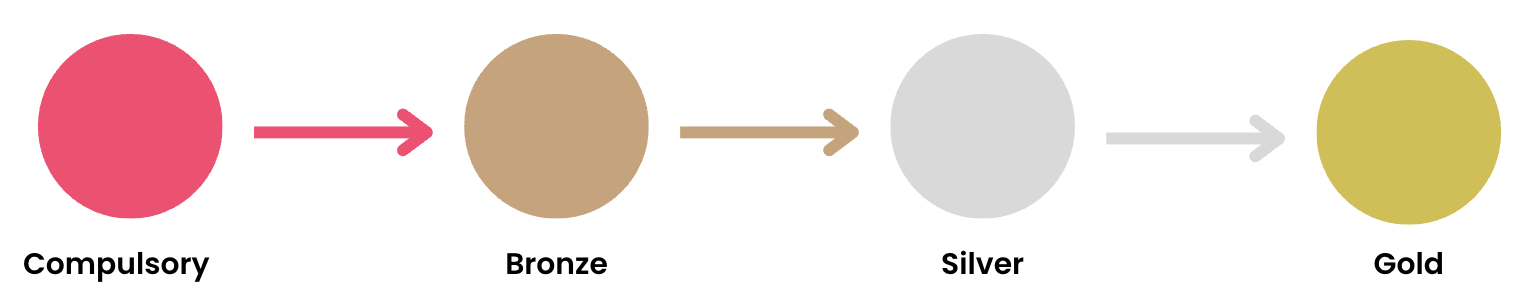 Please note that if any criteria cannot be met in full, you may still be able to achieve said level by evidencing why you feel you should to the Student Development team. Should you need to go down this route, you’ll be required to write a short statement (around 150-200 words) that outlines your reasoning.COMPULSORYPrizesStudent Rep lanyard & e-certificateCriteriaComplete your Student Rep TrainingYour attendance & engagement with this will be monitored & markedThis can be attended via attendance at a live session or by completing the tasks sent via emailIntroduce yourself and your role to the students on your Programme and Programme LeaderScreenshot of a message/post or equivalentGet in touch with and follow your School Community Organisers (SCOs)Screenshot of an email/interaction/message or equivalentBRONZEPrizesStudent Rep pin badge, laptop sticker & e-certificateCriteriaComplete the Compulsory levelAttend or provide an update at a Programme Committee Meeting (PCM)Send us a copy of any notes you made during (or in preparation for) the meeting, or send us a copy of the updates you providedNominate someone as a Student Rep or SCO of the MonthWe’ll be able to see that you’ve submitted one of these via our systemComplete a Student Feedback FormWe’ll be able to see that you’ve submitted one of these via our systemSILVERPrizesStudent Rep mug & e-certificateCriteriaComplete the Bronze levelAttend Active Bystander TrainingYour attendance & engagement with this session will be monitored & markedComplete a survey run by the SU and/or take part in a focus groupWe’ll be able to see that you’ve done one of these via our systemAttend or promote an SCO eventWe’ll be able to see if you attended via our systemSend us any promotional images or messages you shared if you promoted the eventGOLDPrizesStudent Rep hoodie, an endorsement on LinkedIn from the SU’s CEO & e-certificateCriteriaComplete the Silver levelApply for the Go Herts AwardSend us a screenshot of an email/message/receipt or equivalent that confirms your submissionOrganise an activity or meeting with other Student Reps and/or your SCOsSend us a screenshot of an email/message/interaction or equivalentJoin an academic societyWe’ll be able to see if you have joined one via our systemPropose or second a motion at Student CouncilWe’ll be able to see if you have done this via our system